PREMIO ARGENTINA a la CREACIÓN PIANÍSTICA ACTUAL 2022WPTA Argentina IPC invita a los pianistas a participar en una nueva categoría “PREMIO ARGENTINA a la CREACIÓN PIANÍSTICA ACTUAL” interpretando una obra de compositor argentino miembro de la AAC Asociación Argentina de Compositores.La participación será de carácter optativo en el conjunto del programa presentado, al aplicar deberá seleccionar una pieza para piano de autor argentino miembro de AAC entre las publicadas para su elección en el siguiente enlace: https://drive.google.com/drive/folders/1eeeyDb4MosfrIo-11UqQF_5o_IRaqdnCLa inscripción en esta categoría está abierta a intérpretes de todas las nacionalidades desde los doce años sin límite de edad. Los que apliquen a la categoría interpretación en piano del concurso WPTA Argentina IPC 2022 realizarán un solo pago de 50 euros que incluye la nueva categoría PREMIO ARGENTINA a la CREACIÓN PIANÍSTICA ACTUAL. Para aplicar en las dos categorías por favor descargue ambos formularios para ser completados y enviados al correo: wpta.argentina@gmail.comQuienes deseen aplicar solamente en la nueva categoría deberán enviar la obra elegida y un solo formulario para la categoría PREMIO ARGENTINA a la CREACIÓN PIANÍSTICA ACTUAL con un pago de 25 euros. Quienes no deseen participar en la nueva categoría solo enviarán su repertorio de obras para la categoría de interpretación habitual según el formulario de aplicación.Premiación por parte de WPTA ArgentinaEl ganador del PREMIO ARGENTINA a la CREACIÓN PIANISTICA ACTUAL recibirá la suma de US $100 dólares.Premiación por parte de AAC-La AAC entregará un diploma tanto en formato digital como físico.-Realizará una grabación profesional, CD y DVD, con un Piano de excelencia.- Publicación y difusión en redes sociales de la AACWPTA Argentina FCP IPC 2022 se realizará en las siguientes fechas:4 de julio de 2022: Inicio de solicitud al Concurso.31 octubre de 2022: Fecha límite de solicitud al Concurso.Noviembre de 2022: se anuncian los galardonados.Para descarga de reglas y formularios de aplicación online para el concurso visite la página: www.wpta.info/argentina/ipc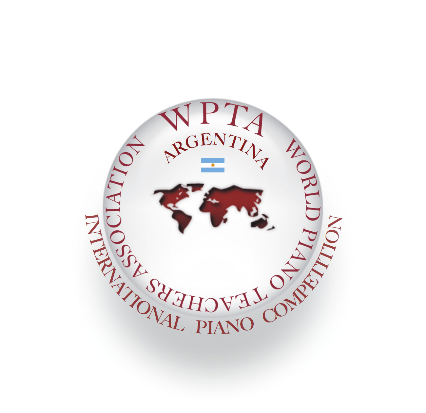 